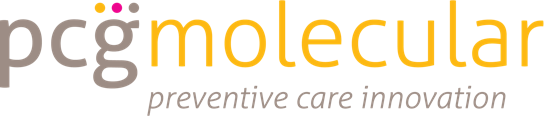 FINANCIAL ASSISTANCE APPLICATION Thank you for inquiring about PCG Molecular’s Financial Assistance Program. In order to qualify for financial assistance, please complete the application in its  entirety.  Return the completed application along with copies of all required documents to: PCG Molecular, LLCAttn:  Director, Revenue Cycle 1230 Bald Ridge Marina RdCumming, GA 30041Upon receipt, PCG Molecular  will review your application and all required documentation to determine if the Financial Assistance criterion has been met.  If any documentation or information on the application is missing, PCG Molecular will not be able to process your application.  Only applicants who meet the requirements will qualify for a reduction in charges. Please allow 2-3 weeks for processing. If you have any questions, please call our Patient Billing office at (404) 301-4460Sincerely, PCG Molecular Patient Billing Department 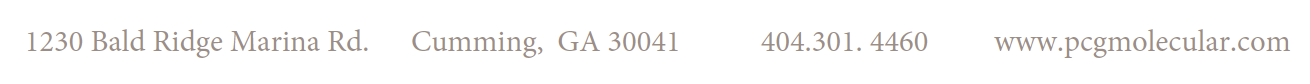 FINANCIAL ASSISTANCE APPLICATION Please print clearly.  Be sure to complete all requested information. Patient’s Name:  	    Date of Birth: 	 	 	  	 	   Last 	 	 	First 	 	 	MI Address: 	 	 	 	 	 	 	 	 	 	 	 	 	  	    Number and Street 	 	 	 	 	City 	 	 	State 	 	Zip Telephone No. (___) 	 	      Family Size/Dependents in Home: _____________  	 Employer: 	 	      Employer Telephone (___) _____________  Employer Address: 	 	 	 	 	 	 	 	 	 	 	 	  	 	       Number and Street  	 	City 	 	 	State 	 	Zip *Please submit documentation for the income you entered above. Examples of documentation might include pay stub, tax return, letter from employer, W-2, Form 1040, recent medical bills, etc.  This Application may be submitted to PCG Molecular at any time during the billing and collection process.    I REQUEST THAT PCG MOLECULAR DETERMINE MY ELIGIBILITY FOR CHARITY CARE OR FINANCIAL ASSISTANCE. I UNDERSTAND THAT THE INFORMATION WHICH I SUBMIT IS SUBJECT TO VERIFICATION, AND I AUTHORIZE PCG MOLECULAR TO VERIFY ANY INFORMATION IN THIS APPLICATION. I UNDERSTAND THAT IF INFORMATION WHICH I SUBMIT IS FALSE, IT WILL RESULT IN A DENIAL OF FINANCIAL ASSISTANCE. I AFFIRM THAT THE INFORMATION ABOVE IS TRUE AND CORRECT TO THE BEST OF MY KNOWLEDGE. Date   	 	 Signature  	 	 	 	 	 	 	 Account # 	 	 Last 3 Months Last 12 Months Income  (includes Wages, Earnings, Unemployment, Public Assistance, Social Security, Workers’ Compensation, Alimony, Child Support, Pensions, Income from Dividends, etc.) Medical Expenses 